RAPORTOSTANIE GMINYROKIETNICAZA 2018 ROKRokietnica 30 maja 2019 rokuRAPORT O STANIE GMINY ROKIETNICAZA 2018 ROKNa podstawie art. 28aa ust. 1 ustawy z dnia 8 marca 1990 r. o samorządzie gminnym Wójt Gminy Rokietnica  przedstawia niniejszym raport o stanie Gminy Rokietnica  za 2018 rok.Szanowni Państwo,Raport o stanie Gminy Rokietnica  za  rok 2018 jest opisem podjętych przez samorząd działań administracyjnych i gospodarczych, służących utrzymaniu zasobów gminy oraz działaniom na rzecz jej rozwoju w tym zmianom kształtującym przestrzeń publiczną. W raporcie zgromadzone zostały szczegółowe dane, przedstawiające szeroki zakres funkcjonowania instytucji wydatkujących środki z budżetu Gminy Rokietnica i stanowiące źródło oceny możliwości dalszego rozwoju Gminy. Opracowanie to jest opisem stanu gminy Rokietnica. Raport zawiera analizę następujących obszarów działalności Gminy: sprawy społeczne, demografię, oświatę, finanse ( analiza budżetu gminy za 2018 rok  ), warunki życia mieszkańców (w tym sytuacja mieszkaniowa, wodociągi i kanalizacja, drogi, gospodarka odpadami), ochrona zdrowia, kultura, sport i rekreacja.Jestem przekonany, że dane zawarte w tym dokumencie przekonają Państwa, iż Gmina Rokietnica staje się miejscem coraz bardziej przyjaznym zarówno dla mieszkańców, jak też  dla turystów i inwestorów.ZARZĄDZANIE GMINĄPodstawowym celem działalności urzędu jest zapewnienie klientom profesjonalnej i przyjaznej obsługi. Urząd realizuje zadania własne oraz zadania zlecone przez administrację rządową.Do zadań własnych gminy należy dbałość o porządek publiczny, oświatę, kulturę, infrastrukturę, pomoc społeczną, ochronę środowiska. Natomiast zadania zlecone przez administrację rządową –dotyczą spraw obywatelskich, stanu cywilnego, wyborów i obronności.WŁADZE SAMORZĄDOWE GMINY  ROKIETNICAMieszkańcy gminy tworzą z mocy prawa wspólnotę samorządową. Gmina (rozumiana jako wspólnota samorządowa wraz z odpowiednim terytorium) posiada osobowość prawną, wykonuje zadania publiczne w imieniu własnym i na własną odpowiedzialność.Organem stanowiącym i kontrolnym gminy jest Rada Gminy, która rozpatruje i rozstrzyga w formie uchwał wszystkie sprawy pozostające w jej kompetencjach. Ze swojego składu powołuje ona stałe lub tymczasowe komisje do realizacji poszczególnych zadań.Obsługę organizacyjną i techniczno-kancelaryjną Rady i jej organów oraz radnych sprawuje inspektor ds. obsługi Rady, które współpracuje również z przewodniczącymi organów wykonawczych jednostek pomocniczych gminy (sołtysami i Radami Sołeckimi) w zakresie prowadzenia dokumentacji z działalności tych jednostek. W stosunkach publicznoprawnych Gminę Rokietnica  reprezentuje  Wójt Gminy Rokietnica , który wykonuje uchwały Rady Gminy, realizuje zadania gminy wynikające z przepisów prawa i nadzoruje bieżące sprawy gminy. Wójt wykonuje swe zadania przy pomocy Urzędu Gminy Rokietnica, którego jest kierownikiem.Sprawami związanymi ze sprawowaniem bezpośredniego nadzoru nad pracą Urzędu Gminy Rokietnica  zajmuje się Sekretarz Gminy, natomiast zakres zadań związanych z gospodarką finansową Gminy Rokietnica oraz realizacja budżetu należy do Skarbnika Gminy.OGÓLNA CHARAKTERYSTYKA GMINY ROKIETNICANa podstawie ustawy z dnia 25 stycznia 1958 roku o radach narodowych i uchwały Wojewódzkiej Rady Narodowej w Rzeszowie Nr XVIII/56/72 z dnia 04 grudnia 1972 roku utworzono w powiecie jarosławskim gminę Rokietnica z siedzibą we wsi Rokietnica. Uchwała Wojewódzkiej Rady Narodowej w Rzeszowie w sprawie utworzenia Gminy Rokietnica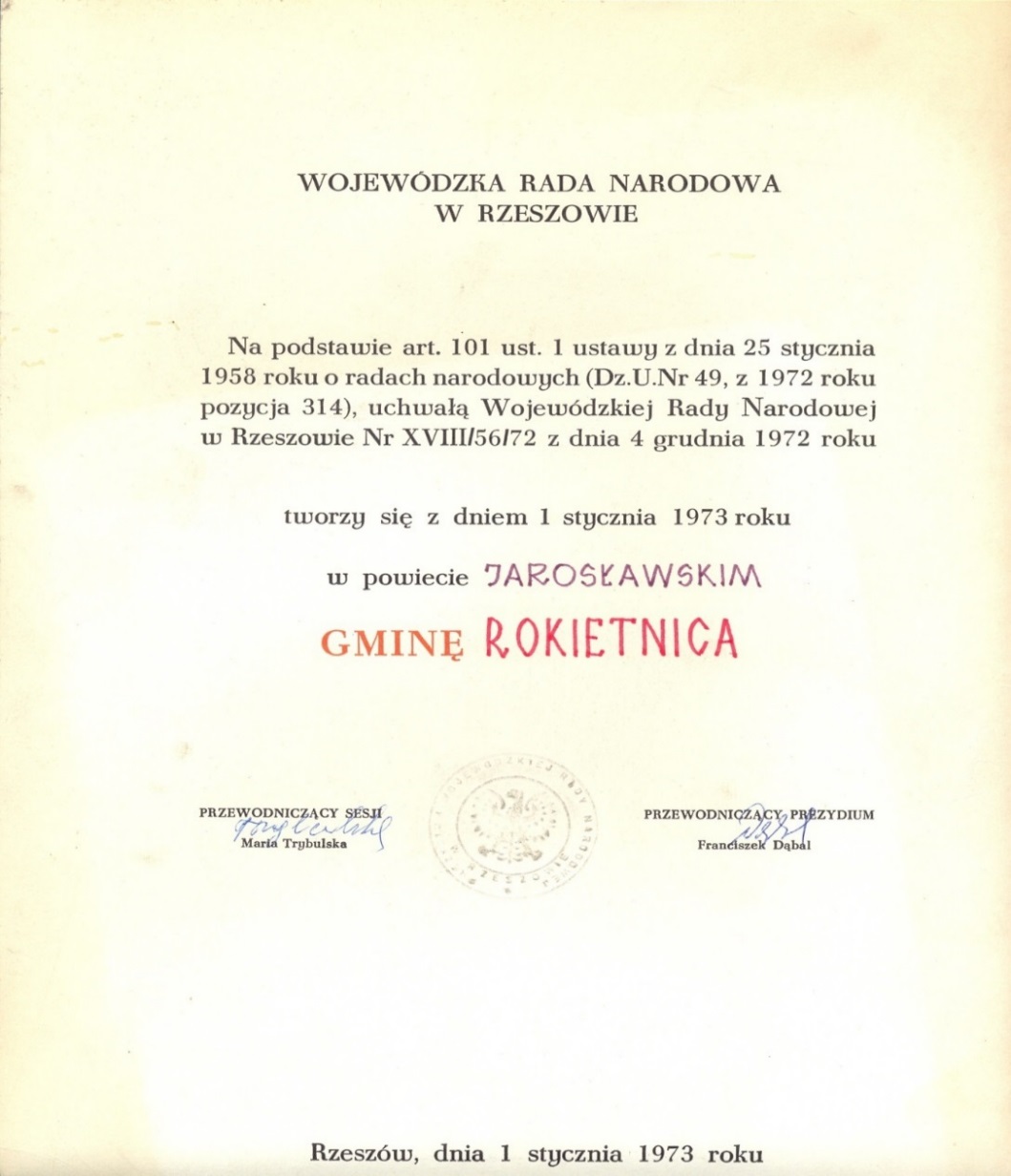 Gmina Rokietnica położona jest w południowej części powiatu jarosławskiego. Obszar gminy zajmuje 57 km2, co stanowi 5 735 ha; w tym jest  3 699 ha użytków rolnych, 1 708 ha lasów i 328 ha pozostałych gruntów. Rozległe kompleksy leśne obejmują południową część gminy. Gmina Rokietnica na tle powiatu jarosławskiego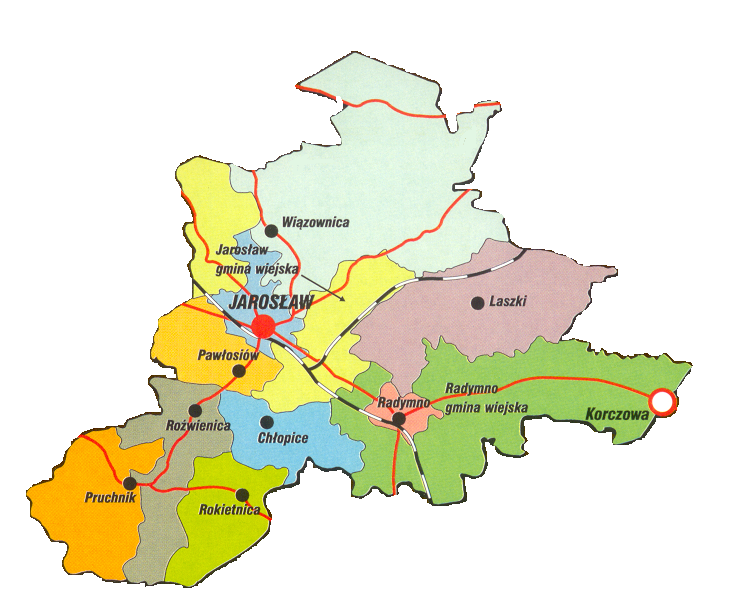 Struktura obszaru gminy Rokietnica.Źródło: Urząd Gminy Rokietnica, opracowanie własne. Struktura obszaru gminy Rokietnica.
W skład gminy wchodzi 4 miejscowości wiejskie, które administracyjnie stanowią 5 sołectw ponieważ miejscowość Rokietnica została podzielona na 2 sołectwa:1.	Rokietnica,				2.	Rokietnica Wola,				3.	Tuligłowy,				4.	Czelatyce,				5.	Tapin.Gęstość zaludnienia w gminie kształtuje się na poziomie 78 osób /km2- jest to stosunkowo niski wskaźnik. W województwie podkarpackim przypada 118 osób/km2 . Gmina Rokietnica jest gminą o charakterze rolniczym. Produkcja rolnicza rozwija się tu w wielu kierunkach. Głównymi kierunkami upraw są zboża, buraki cukrowe i ziemniaki. Natomiast w produkcji zwierzęcej prowadzona jest głównie hodowla trzody chlewnej i bydła. Według stanu na koniec 2018  roku produkcja rolniczą zajmuje się 1586  gospodarstw.Formy użytkowania terenu           Cały południowy obszar gminy tj. część sołectwa Tuligłowy i   Rokietnica Wola zajęty jest przez obszary leśne. Taki układ przestrzenny w użytkowaniu ziemi, wskazuje na bardziej rolniczy charakter północnej części gminy. Produkcja rolna rozwija się w wielu kierunkach. Wśród upraw dominują  zboża, rzepak, kukurydza . Natomiast  w zakresie produkcji zwierzęcej prowadzony jest sporadycznie chów  trzody chlewnej oraz bydła mlecznego. System obszarów chronionych na terenie gminy Rokietnica            Południowa cześć gminy Rokietnica leży w granicach Przemysko - Dynowskiego Obszaru Chronionego Krajobrazu, utworzonego na mocy rozporządzenia Nr 24 Wojewody Przemyskiego z dnia 5 czerwca 1998 w sprawie obszarów chronionego krajobrazu na terenie województwa przemyskiego.Przemysko – Dynowski Obszar Chronionego Krajobrazu, otaczając z trzech stron Park Krajobrazowy Pogórza Przemyskiego, stanowi element cennego przyrodniczo, wielkoobszarowego systemu form ochrony przyrody województwa podkarpackiego. Spełnia, więc funkcję otuliny dla tego Parku.         Natomiast Minister Środowiska rozporządzeniem z dnia 21 lipca 2004 r wyznaczył obszar specjalnej ochrony ptaków Natura 2000 pod nazwą Pogórze Przemyskie (kod obszaru PLB180001), obejmujące obszar 64.074,7 ha położony   w województwie podkarpackim .Obszar obejmuje fragment najbardziej wysuniętych na zachód pogórzy Karpat Wschodnich - Pogórza Przemyskiego i Pogórza Dynowskiego. Krajobraz naturalny jest tu dobrze zachowany, posiada charakterystyczny rusztowy układ grzbietów górskich, poprzecinanych równoleżnikowo dolinami Sanu i Wiaru. Sieć hydrograficzna jest mocno rozbudowana. Wzgórza pokrywają lasy liściaste z dominującą buczyną karpacką    w najwyższych położeniach, zaś na terenach położonych niżej dominują grądy.   W dolinach rzecznych występują lasy łęgowe i olszynki karpackie. Tereny otwarte stanowią pola uprawne i łąki oraz suche ugory, zajęte przez zbiorowiska roślinności kserotermicznej. Występują następujące formy ochrony: Rezerwat Przyrody: Brzoza Czarna w Rzeczpolu (2,7 ha) Krępak (138,5 ha) Przełom Hołubli (46,4 ha) Reberce (191,0 ha) Turnica (151,8 ha) Wilcze (342,3 ha) Park Krajobrazowy: Pogórza Przemyskiego (61862,0 ha) Gór Słonnych (51392,0 ha) Obszar Chronionego Krajobrazu: Przemysko - Dynowski Wschodniobeskidzki. Część tego obszaru o powierzchni 1 693,3 ha zajmuje Gmina Rokietnica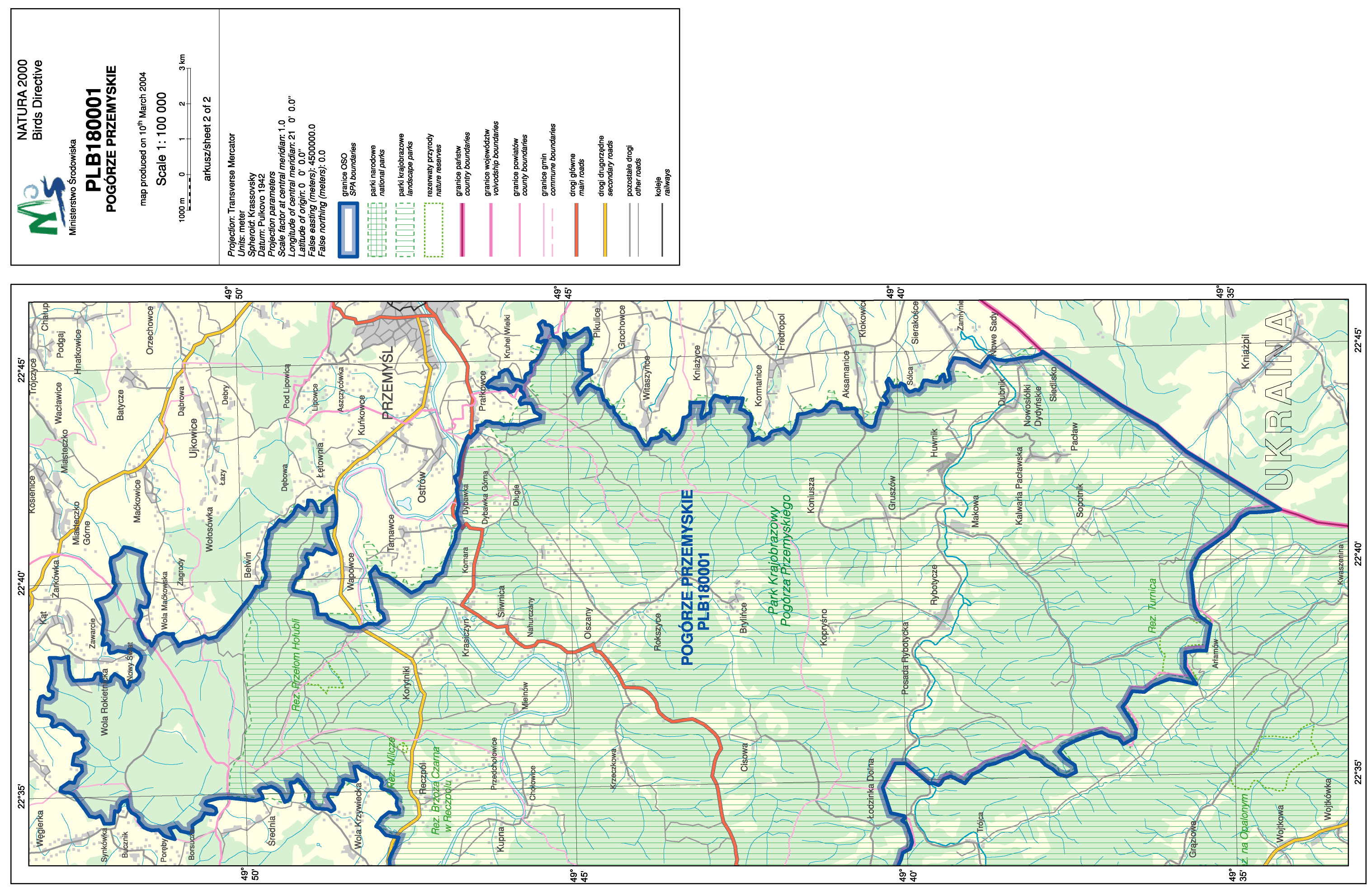 REALIZACJA POLITYK, PROGRAMÓW I STRATEGIIW gminie Rokietnica  w 2018 r. obowiązywały następujące dokumenty strategiczne:Statut Gminy Budżet Gminy RokietnicaGminny Program Profilaktyki i Rozwiązywania Problemów AlkoholowychGminny Program Przeciwdziałania NarkomaniPlan gospodarki niskoemisyjnejPlan Odnowy Wsi RokietnicaPlan odnowy Wsi CzelatycePlan Odnowy Wsi TuligłowyPlan Odnowy Wsi Rokietnica WolaPlan Odnowy Wsi TapinProgram współpracy z organizacjami pozarządowymiPlan wieloletniej prognozy finansowej Plan finansowy samorządowej instytucji kultury-Komunalnej Biblioteki Publicznej w RokietnicyFINANSE GMINY1.DochodyDochodami budżetu są: dochody własne, subwencje ogólne, dotacje celowe. Szczegółowe określenie źródeł dochodów gminy, zasady ich ustalania i gromadzenia oraz zasady ustalania i przekazywania subwencji oraz dotacji celowych z budżetu państwa określa ustawa o dochodach jednostek samorządu terytorialnego.Dochodami budżetu Gminy  Rokietnica na 2018 rok planowano w kwocie 22.773.467,71  wykonano  w kwocie  19.668.254,90 tj. 86,3% z tego :dochody bieżące - planowane w kwocie  18.540.089,52- wykonano w kwocie 18.875.516,21 tj. 101,4%dochody majątkowe - planowane w kwocie  4.233.378,19 - wykonane w kwocie 792.738,69 tj.18,7%2.Wydatki Wydatki są odzwierciedleniem realizacji zadań wykonywanych przez gminę. W wielkości poszczególnych rodzajów wydatków znajdują odbicie kierunki i zakres zadań powierzonych gminie do wykonania. W strukturze wydatków bieżących największą część stanowią wydatki na finansowanie edukacji, pomocy społecznej i rodziny.Gmina ponosi również wydatki bieżące w zakresie gospodarki komunalnej, która obejmuje m.in. ochronę środowiska, utrzymanie zieleni, utrzymanie dróg, oświetlenie ulic gospodarowanie odpadami, utrzymanie urządzeń komunalnych, gospodarkę mieszkaniową a także komunikację zbiorową.Wydatki budżetu Gminy Rokietnica na 2018 rok planowane w kwocie 24.420.467,71wykonano w kwocie 20.319.897,97 tj. 83,2%z tego :wydatki bieżące - planowane w kwocie 17.598.877,87- wykonane w kwocie 16.767.943,09 tj. 95,2%wydatki majątkowe - planowane w kwocie   6.821.589,84-  wykonane w kwocie 3.551.954,88 tj. 52%Dochody w przeliczeniu na 1 mieszkańca wynosiły 4.374,61 zł, natomiast wydatki w przeliczeniu na 1 mieszkańca wynosiły 4.519,55  zł.W gminie Rokietnica 2018 roku  realizowano następujące projekty ze środków zewnętrznych:,,Eko-Energia w Gminach Zarzecze i Rokietnica”  współfinansowanego z Europejskiego Funduszu Rozwoju Regionalnego w ramach Osi priorytetowej nr III ,,Czysta energia” Regionalnego Programu Operacyjnego Województwa Podkarpackiego na lata 2014-2020. W programie  jest  realizowane następujące zadanie: ,,Dostawa i montaż kolektorów  słonecznych, instalacji fotowoltaicznych, kotłów na biomasę  oraz pomp ciepła na terenie gminy Zarzecze i Rokietnica”. Zadanie zostało podzielone na cztery segmenty są to:Dostawa i montaż instalacji kolektorów słonecznych – 205 zestawów .Planowany  koszt montażu instalacji  to kwota 1.539,200,00 zł netto powiększonej o należny podatek VAT 8% w kwocie 123.136,00 zł. Do montażu  przewidziano zestawy:- zasobnik 200 dm3 – 78 zestawów- zasobnik 300 dm3 – 76 zestawów - zasobnik 400 dm3 – 10 zestawów Dostawa i montaż instalacji fotowoltaicznych – 92 zestawy. Planowany koszt  montażu instalacji  to kwota 1.866,051,00 zł netto  powiększonej  podatek VAT 8%  w kwocie 149.284,08 zł. Do montażu przewidziano instalacje o mocy :- 1,08 kW 1 szt.- 2,16 kW 2 szt.- 2,7 kW 2 szt.- 3,24 kW 35 szt.- 3,51 kW 3 szt.- 3,78 kW 2 szt.- 4,05 kW 8 szt.- 4,32 kW 30 szt.- 4,59 kW 1 szt.- 5,40 kW 5 szt.- 6,48 kW 3 szt.- 7,02 kW 1 szt.Dostawa i montaż  kotłów na biomasę  do ogrzewania budynków- 23 szt kotłów. Planowany koszt montażu kotłów  to kwota  359.281,84 zł netto powiększonej o należny podatek VAT 8%  w kwocie 28 742,55 zł. Do montażu przewidziano:- kotły o mocy 15 kW – 6 szt.- kotły o mocy 10 kW – 14 szt.- kotły o mocy 25 kW – 2 szt.- kotły o mocy 30 kW -  1 szt. Dostawa i montaż  pomp ciepła  w budynkach mieszkalnych – 12 szt. Planowany koszt montażu pomp  to kwota  120.500,00 netto powiększona  o należny  podatek VAT 8%  w kwocie 9.640,00 zł. Do montażu przewidziano:- 11 szt. pomp ciepła o mocy  min 1.80 kW- 1 szt. Pomp ciepła o mocy  min.10 kWZ ramach funduszu sołeckiego, wyodrębnionego w gminie, zrealizowano wydatki na łączną kwotę 148.007,72  zł. W ramach funduszu sołeckiego zrealizowano następujące przedsięwzięcia:Z kolei w ramach funduszu sołeckiego nie zrealizowano następujących przedsięwzięć, zgłoszonych we wnioskach. Dotyczy to  przez sołectwa Czelatyce: 1.Opracowanie projektu grzybka koło świetlicy wiejskiej Czelatyce2.Dofinansowanie festynu rodzinnego SPÓŁKI KOMUNALNE I JEDNOSTKI ORGANIZACYJNE GMINYSpółki komunalne prowadzą działalność mającą na celu zaspokajanie potrzeb mieszkańców i lokalnych przedsiębiorców m.in. w zakresie wody i ścieków, odpadów komunalnych, komunikacji, budownictwa komunalnego, energii cieplnej. Oznacza to, że wpływają w istotny sposób na jakość życia i prowadzenia działalności gospodarczej. W gminie Rokietnica na dzień 31 grudnia 2018 roku nie funkcjonowały  spółki komunalne.Zgodnie z Ustawą o samorządzie gminnym (art. 9) w celu wykonywania zadań gmina może tworzyć jednostki organizacyjne, a także zawierać umowy z innymi podmiotami, w tym z organizacjami pozarządowymi. Gmina oraz inna gminna osoba prawna może prowadzić działalność gospodarczą wykraczającą poza zadania o charakterze użyteczności publicznej wyłącznie w przypadkach określonych w odrębnej ustawie. Formy prowadzenia gospodarki gminnej, w tym wykonywania przez gminę zadań o charakterze użyteczności publicznej, określa odrębna ustawa. Zadaniami użyteczności publicznej, w rozumieniu ustawy, są zadania własne gminy, określone w art. 7 ust. 1, których celem jest bieżące i nieprzerwane zaspokajanie zbiorowych potrzeb ludności w drodze świadczenia usług powszechnie dostępnych.
Wg art. 10 wykonywanie zadań publicznych może być realizowane w drodze współdziałania między jednostkami samorządu terytorialnego. Gminy, związki międzygminne oraz stowarzyszenia jednostek samorządu terytorialnego mogą sobie wzajemnie bądź innym jednostkom samorządu terytorialnego udzielać pomocy, w tym pomocy finansowej. W strukturze Gminy Rokietnica na dzień 31 grudnia 2018  występowały  następujące  jednostki organizacyjne:Gminny Ośrodek Pomocy Społecznej w RokietnicyGminny Zespół Ekonomiczno-Administracyjny Szkół w RokietnicyKomunalna Biblioteka Publiczna w RokietnicyNa terenie gminy Rokietnica nie  funkcjonują jednostki budżetowe i samorządowe zakłady budżetowe. MIESZKAŃCY GMINYMigracje ludności zamieszkałej na terenie gminy Rokietnica w 2018 roku  przebiegała w kierunku miasto 60  %   zagranica 30 % , inne 10 %.  Powodem migracji  była większa możliwością  uzyskania zatrudnienia w większych aglomeracjach. Pomimo zauważalnej migracji  na koniec 2018 roku nastąpił  wzrost liczebny ogółu ludności  gminy Rokietnica w stosunku do roku 2017 o  39 osób  Liczba mieszkańców według sołectw w gminie Rokietnica na dzień 31.12.2018.Źródło :Opracowanie własne, zestawienie na  podstawie danych  z Urzędu Gminy Rokietnica , Biuro Ewidencji LudnościLiczba mieszkańców według wieku płci Gmina Rokietnica (stan na dzień 31.12.2018)Źródło: Opracowanie własne, zestawienie na podstawie danych  z Urzędu Gminy Rokietnica , Biuro Ewidencji Ludności	Liczba mieszkańców  gminy Rokietnica według wieku i płci na dzień 31.12.2018 r.          Źródło: Opracowanie własne, zestawienie na  podstawie danych  z Urzędu Gminy Rokietnica ,                          Biuro Ewidencji Ludności	Średni wiek mieszkańców wynosi 39,4 lat i jest nieznacznie mniejszy od średniego wieku mieszkańców województwa podkarpackiego oraz nieznacznie mniejszy od średniego wieku mieszkańców całej Polski.
W gminie Rokietnica na 1000 mieszkańców pracuje 44 osób . 61,3% wszystkich pracujących ogółem stanowią kobiety, a 38,7% mężczyźni. Bezrobocie rejestrowane w gminie Rokietnica wynosiło w 2018 roku 11,7% . Liczba dzieci urodzonych oraz osób zmarłych na terenie gminy Rokietnica w roku 2018.Źródło: Opracowanie własne na podstawie  uzyskanych danych z Urzędu Gminy Rokietnica , Biuro Ewidencji LudnościWskaźnik przyrostu naturalnego urodzenia zgony gmina Rokietnica w 2018 roku.Źródło: Opracowanie własne, zestawienie na  podstawie danych  z Urzędu Gminy Rokietnica , Biuro Ewidencji LudnościLOKALNY RYNEK PRACYPodstawą gospodarki w Gminie Rokietnica  stanowią małe i średnie firmy. Około 90% zarejestrowanych w Rokietnicy  firm prowadzonych jest przez osoby fizyczne na podstawie wpisu dokonanego w Centralnej Ewidencji i Informacji o Działalności Gospodarczej.Najwięcej podmiotów gospodarczych działa w sekcji  handlu hurtowego i detalicznego, w branży budowlanej, naprawy pojazdów samochodowych. Według danych z 2018 roku zawartych w Centralnej Ewidencji i Informacji o Działalności Gospodarczej (CEiDG) prowadzonej przez Ministra właściwego do spraw gospodarki na terenie Gminy Rokietnica   zarejestrowanych jest 86 podmiotów gospodarczych ( osoby fizyczne)  Liczba bezrobotnych z gminy Rokietnica zarejestrowanych w Powiatowym Urzędzie Pracy na dzień 31 grudnia 2018 roku  wyniosła 244 osoby i jest to znaczący spadek w porównaniu zlatami wcześniejszymi, kiedy to bezrobocie było bardzo wysokie. Działania na rzecz ograniczenia bezrobocia i łagodzenia jego skutków pozostają przede wszystkim w gestii Powiatowego Urzędu Pracy w Jarosławiu . W działania te włączała się GminaRokietnica poprzez organizację prac publicznych, staży, prac interwencyjnych.OCHRONA ZDROWIAW myśl ustawy o samorządzie gminnym do zadań własnych gminy należy zabezpieczeniedostępności do świadczeń z zakresu podstawowej opieki zdrowotnej,  oraz stomatologii zgodnie z minimalnym planem zabezpieczenia ambulatoryjnej opieki zdrowotnej. Według danych na koniec 2018 r. na terenie gminy Rokietnica  usługi medyczne w ramach Podstawowej Opieki Zdrowotnej świadczone były w następujących punktach:Niepubliczny Zakład Opieki Zdrowotnej w Rokietnicy- Jerzy Wolańczyk Centrum Rehabilitacji w Rokietnicy Tomasz Domka  świadczy usługi z zakresu rehabilitacji ruchowej, fizykoterapii, masażu.Lubomyra Greśko Gabinet Stomatologiczny Dent Lux (Rokietnica 645A) Gabinet Stomatologiczny Koralewicz-Bober Anna Rokietnica 108Punkt Apteczny  Janina Horbowy (Rokietnica 645)POMOC SPOŁECZNAPolityka społeczna Gminy Rokietnica ma na celu: zaspokajanie podstawowych potrzeb życiowych, wyrównywanie szans oraz podnoszenie poziomu życia mieszkańców.Pomoc udzielana jest  z powodu : ubóstwa, bezrobocia, niepełnosprawności, choroby, przemocy w rodzinie, bezradności w sprawach opiekuńczo-wychowawczych, alkoholizmu, zdarzeń losowych.W ramach pomocy społecznej świadczone są:świadczenia materialne: zasiłki stałe, zasiłki okresowe, zasiłki celowe pieniężne,świadczenia w naturze, np. opał, posiłki, artykuły żywnościowe, paczki świąteczne, spotkania okolicznościowe osób samotnych, dożywianie,usługi opiekuńcze,działania na rzecz poprawy funkcjonowania osób i rodzin w ich środowisku społecznym,poradnictwo i interwencja w rodzinach, w których występują dysfunkcje.Zadania pomocy społecznej  to przyznawanie  i wypłata świadczeń pieniężnych, oraz opłacanie należnych składek  zdrowotnych i odprowadzanie do ZUS. W 2018 roku pomocą taką było objętych  9 osób  pobierających zasiłek stały – składka zdrowotna to  9 % od kwoty wypłacanego zasiłku. Składką zdrowotna  objęte są  również osoby, osoby które opiekują się swoimi niepełnosprawnymi  członkami rodzin ( dziecko, rodzic, rodzeństwo) z tej formy pomocy korzysta na dzień 31 grudnia 2018 roku 28 osób.Z pomocy finansowej w formie zasiłku  stałego korzystało 11 osób, są to osoby z ustaloną niepełnosprawnością  lub w wieku poprodukcyjnym, które nie posiadają własnego źródła dochodu.Zasiłek okresowy  w 2018 roku otrzymało 31 rodzin: z tego 23 rodziny  otrzymały pomoc z tytułu bezrobocia. Z tytułu  długotrwałej choroby pomoc otrzymało 3 rodziny, 3 rodziny zostały objęte pomocą z tytułu niepełnosprawności, oraz dwie osoby otrzymały pomoc z innego tytułu.Następnym zadaniem gminy  realizowanym przez  pomoc społeczną  jest zasiłek celowy  który otrzymało 45 rodzin. Pomoc ta była udzielana na zakup opału , zakup leków, leczenie.Usługi opiekuńcze  sprawowane były  u 4 osób samotnych, chorych, niepełnosprawnych którzy sami nie są w  stanie zapewnić sobie opieki. Pomoc ta polega na posprzątaniu  mieszkania , zakupie leków, przygotowaniu gorącego posiłku, wezwaniu lekarza w razie potrzeby. Wśród tych osób  dwie osoby, które  ukończyły 75 lat, w ramach usług opiekuńczych korzystają z nowego programu  Państwa ,,75+”  zadanie to częściowo dotowane jest przez Państwo.Gminny Ośrodek Pomocy Społecznej  zatrudnia 2 opiekunki które w ramach obowiązków opiekują się  osobami chorymi, w podeszłym wieku, schorowanymi, samotnymi, wymagającymi  opieki  osoby drugiej, Trzy osoby z nich liczą ponad 80 lat. Rządowy program  Państwa ,,75+” przeznacza śro0dki finansowe na zwiększenie liczby godzin  usług opiekuńczych dla osób które już wcześniej korzystały  z tej formy pomocy wcześniej lub na dofinansowaniu  usług opiekuńczych  dla nowych osób objętych usługami. Dla nowo objętych osób  usługi mogą być sfinansowane  do 50 % kosztów zatrudnienia.Specjalistyczne usługi opiekuńcze  sprawowane były  u dwóch niepełnosprawnych  chłopców przez wyspecjalizowane terapeutki. Jest to zadanie zlecone gminie.Praca socjalna  sprawowana była  w 30 rodzinach, które same  nie są w stanie  zaspokoić własnych potrzeb, uporać się z problemami, trudnościami, jest to tylko pomoc rzeczowa.Dożywianie dzieci w szkole: z tej pomocy  w 2018 roku korzystało 99 dzieci, w tym z posiłku  gorącego 65 dzieci a z suchego prowiantu korzystało 34 dzieci.Pomoc finansowa  na zakup żywności lup posiłku otrzymało 77 rodzin tj 160 osób w tych rodzinach.Od 1 sierpnia 2018 roku ruszył program ,,300+” pomoc Państwa- jest to jednorazowe świadczenie  dla dzieci i młodzieży uczącej się, rozpoczynającej rok szkolny 2018/2019 do ukończenia 18 roku życia w przypadku  kontynuacji rozpoczętej  przed ukończeniem 18 roku życia nauki w danej szkole.W przypadku dzieci  niepełnosprawnych  uczących się w szkole , świadczenie przysługuje  nie dłużej niż do 24 roku  życia. Świadczenie to niezależne jest od dochodu rodziny.Świadczeniami objęci byli:Świadczeniem 300 + objęto  561 dzieciŚwiadczeniem 500+ objęto 537 dzieciŚwiadczeniami rodzinnymi  objęto 340 rodzin w tym wypłacono dodatki  po 100 zł  na rozpoczęcie roku szkolnegoDodatek z tytułu urodzenia dziecka wypłacono 19 osobomJednorazową zapomogę z tytułu urodzenia dziecka  wypłacono 44  rodzinyOpłacone są składki emerytalno-rentowe  za osoby sprawujące opiekę  nad niepełnosprawnym członkiem rodzinyWypłacane są świadczenie rodzicielskie:świadczenie z funduszu alimentacyjnego dla 17 uprawnionychzasiłek dla opiekunadodatek z tytułu urlopu wychowawczegododatek z tytułu samotnego wychowania dziecidodatek z tytułu kształcenia i rehabilitacji dla 30 osóbdodatek z tytułu zamieszkiwania w internaciedodatek z tytułu wielodzietności otrzymało 75 dziecizasiłek pielęgnacyjny otrzymuje 125 osóbSkierowano do Powiatowego Zespołu  Orzekania  o Niepełnosprawności, celem uzyskania  stopnia niepełnosprawności  umożliwiającego  osobie niepełnosprawnej  korzystanie z różnych form pomocy  - 17 osóbRealizowany jest  program rządowy  dla rodzin wielodzietnych ,,Karta Dużej Rodziny” W ramach tego programu w 2018 roku 7 rodzin wielodzietnych otrzymało  Kartę Dużej Rodziny, w tych rodzinach  wydano 35 kart.W ramach  rządowego programu ,,Asystent rodziny i koordynator pieczy zastępczej”  sprawowana jest opieka  nad 4 rodzinami  niewydolnymi, mającymi problemy wychowawcze  z dziećmi lub inne problemy.W ramach programu operacyjnego FEAD- pomoc rzeczowa żywnościowa   pomoc otrzymało  400 osób  w tym: 29 samotnie gospodarujących, 62 rodziny z tytułu ubóstwa 11 z tytułu niepełnosprawności, 4 rodziny z tytułu macierzyństwa.W 2018 roku na terenie gminy Rokietnica  nie funkcjonowały  placówki stacjonarnej pomocy społecznej takie jak:domy pomocy społecznej, noclegownie, domy i schroniska,   rodzinne domy pomocy,  środowiskowe domy samopomocy lub inne ośrodki wsparcia dla osób z zaburzeniami psychicznymi,domy dla matek z małoletnimi dziećmi i kobiet w ciąży. GMINNY PROGRAM PROFILAKTYKI  I ROZWIĄZYWANIA PROBLEMÓW ALKOHOLOWYCH Działania z zakresu realizacji Gminnego Programu Profilaktyki i Rozwiązywania Problemów Alkoholowych oraz Gminnego Programu Przeciwdziałania Narkomanii dla Gminy Rokietnica realizowane  były poprzez następujące działania:Zwiększenie dostępności  do pomocy terapeutycznej, rehabilitacyjnej dla osób uzależnionych  od alkoholuUdzielanie pomocy rodzinom w których występuje przemoc i problemy alkoholoweProwadzenie profilaktycznej działalności informatycznej i edukacyjnejWspieranie działalności instytucji, stowarzyszeń i osób fizycznych prowadzących działalność profilaktyczną Gminna Komisja Rozwiązywania Problemów Alkoholowych w Rokietnicy  liczy 5 członków. W roku 2018 odbyło się 4 posiedzeń, na których Komisja rozpatrzyła 2 wniosków dotyczących sprzedaży napojów alkoholowych - wydając 2 postanowień wyrażając, pozytywna opinię o zgodności lokalizacji miejsca sprzedaży napojów alkoholowych na terenie Gminy Rokietnica. Do Komisji wpłynęło 7 wniosków o wszczęcie postępowania w celu zobowiązania osób wskazanych we wnioskach do poddania się leczeniu odwykowemu przeciwalkoholowemu. Z osobami tymi zostały przeprowadzone dialogi motywujące, wzmacniające osobistą motywację i zobowiązanie do zmiany zachowań.   Komisja wystąpiła do biegłych sądowych o sporządzenie dla 7 osób zgłoszonych  opinii psychologiczno – psychiatrycznej w sprawie ustalenia uzależnienia od alkoholu. Odbyły się w 2018 roku 6  Rozprawy Sądowe z wniosku Gminnej Komisji Rozwiązywania Problemów Alkoholowych o zastosowanie obowiązku poddania się leczeniu odwykowemu we wszystkich przypadkach obowiązek taki został orzeczony wobec osób zgłoszonych do zobowiązania podjęcia leczenia odwykowego. Środki funduszu alkoholowego przeznaczone były na organizacje zajęć pozalekcyjnych dla dzieci i młodzieży, które stanowiły alternatywną formę spędzania wolnego czasu (zajęcia sportowe, taneczne, nauka gry na instrumentach, zajęcia plastyczne oraz liczne festyny rodzinne wzmacniające role rodziny w społeczeństwie. Zgodnie z preliminarzem wydatków na cele profilaktyki antyalkoholowej w Gminie Rokietnica w 2018 roku zostały wykorzystane  środki w kwocie  46.545,27 przy założeniach planu kwoty 49.000,00. Natomiast  środki  finansowe  wykorzystane na realizację  Gminnego Programu Przeciwdziałania Narkomani zostały wykorzystane w kwocie   1.945,76 zł do planu 2.000,00 zł.Na dzień 31 grudnia 2018 r na terenie Gminy Rokietnica było wydanych 48 zezwoleń na sprzedaż napojów alkoholowych. W tym:Poza miejscem sprzedaży według zawartości alkoholu – 45 zezwoleńDo 4,5 % - 15Od 4,5 do 18 %- 15Pow. 18 % - 15 W miejscu sprzedaży  według zawartości  alkoholu 3 zezwoleniaDo 4,5 % - 1Od 4,5 do 18 %- 1Pow. 18 % - 1 ROLNICTWOPomoc publiczna dla rolnikówPomoc publiczna w rolnictwie z tytułu zwrotu podatku akcyzowego zawartego w cenie oleju napędowego wykorzystywanego do produkcji rolnej dla producentów rolnych posiadających gospodarstwa rolne na terenie Gminy Rokietnica. Wydano  450 decyzji  przyznających  zwrot podatku akcyzowego zawartego w cenie oleju napędowego na łączną kwotę zwrotu 191.862,59 zł. Również  wydano 32 decyzje  przyznające ulgę  z tytułu nabycia. Jest to pomoc de minimis.W roku 2018 wydano:2460 decyzji ustalających wymiar podatku z czego dla poszczególnych sołectw wydano:Czelatyce – 424Rokietnica – 779Tapin – 288Tuligłowy – 425Rokietnica Wola – 544209 decyzji zmieniających wymiar podatkuSprawdzono i rozliczono 14 deklaracji  na podatek od środków transportowychDo zalegających podatników  wysłano 264 upomnień  oraz wystawiono 86 tytułów egzekucyjnychWydano 264 zaświadczeń z czego: 20 to zaświadczenia  o niezaleganiu, 244 to zaświadczenia  o wielkości  gruntów  oraz dochodach z gospodarstwaPODATEK OD OSÓB FIZYCZNYCHPodatek od osób fizycznych   łączne zobowiązanie  do zapłaty w 2018 roku wynosiło 543.953,82  wpłacono 481.579,11 co stanowi 89 % a dla poszczególnych sołectw przedstawia się następująco:PODATEK OD OSÓB PRAWNYCHPodatek od nieruchomości należność do zapłaty 1.198.269,85 wpłata na kwotę 1.061.898,30 co stanowi  87%. Zalegają Kółko Rolnicze w Rokietnicy oraz Gminna Spółdzielnia SCh w ChłopicachPodatek rolny – należność do zapłaty  6.688,00 –wpłata 6.688,00 – 100 %Podatek leśny- należność do zapłaty 55.185,00 – wpłata 50.937,00 – 92 %DZIAŁALNOŚC INWESTYCYJNAInfrastruktura drogowaW gminie  w 2018 roku wykonano  inwestycje dotyczące przebudowy dróg, budowy chodników. Były one finansowane  ze środków własnych   jak i ze środków pochodzących z  zewnętrz. W 2018 roku zrealizowano następujące zadania:Budowa drogi  w miejscowości Rokietnica( droga zagumienna)  247 mb. za kwotę  138.147,27 złWykonane zostały nawierzchnie asfaltowe dróg:W miejscowości Czelatyce  koło szkoły ( 85 mb)W miejscowości Rokietnica Wola przy potoku Łęg Rokietnicki 100 mb za kwotę 52.970,72Wykonane zostały chodniki :Czelatyce Góra  170 mb za kwotę 61.726,14Czelatyce Dół  177 mb za kwotę 107.791,26Rokietnica ,koło mleczarni” 120 mb za kwotę 83.346,44Wykonana została modernizacja nawierzchni drogi gminnej w miejscowości Rokietnica ,,przez Halicz” ( 970 mb)  ogólny koszt  219 660,49 zł  dotacja z Programu Rozwoju Obszarów Wiejskich 113 634,00 złWykonana została zatoka autobusowa w miejscowości Tuligłowy za kwotę- 83.578,50 złW porozumieniu z Powiatem Jarosławskim  wybudowane zostały chodniki przy drogach powiatowych:Tuligłowy 250 mb – 400.000,00 zł finansowanie po 50 %Rokietnica 520 mb – 400.000,00 zł  finansowanie po 50 %W porozumieniu z Powiatem Jarosławskim  wykonana została modernizacja drogi  powiatowej w m.Rokietnica od Rogatki do SKR ( 700 mb) wartość 300.000,00 zł finansowane po 50 %Wykonano remont dróg dojazdowych  do gruntów rolnych ( nawierzchnia z kamienia)dotacja z Funduszu Ochrony Gruntów Rolnych – 55.000,00 złRokietnica ,,wygon) 500 mbCzelatyce za szkołą  300 mbZakupione zostało  1000 ton kruszywa łamanego frakcji 0-63 mm– wartość 59 655,00Rokietnica – 348 ton,Czelatyce – 109 ton,Rokietnica Wola – 270 ton,Tapin – 110 ton,Tuligłowy – 136 tonZakupiono500 ton kruszywa łamanego frakcji 0-63 mm- wartość 35 055,00Rokietnica – 270 ton,Czelatyce – 94 ton,Tuligłowy – 136 tonUłożona została nawierzchnia asfaltowa  na parkingu poniżej  kościoła Rokietnica Wola za  kwotę 70.560,11 złUłożona została nawierzchnia z kruszywa łamanego na parkingach w miejscowości Tapin  ( koło kościoła i koło remizy) na kwotę  47 955,24Zostały zamontowane nowe przystanki autobusowe  w sołectwie Rokietnica Wola na kwotę 16.500,00 złŚRODOWISKO I UTRZYMANIE ZIELENIUtrzymanie dróg, parkingów i  placów w okresie letnim polega na:oczyszczaniu  chodników, parkingów  i placów i usuwaniu zanieczyszczeń .koszeniu poboczy, pasów zieleni i rowów przy drogach wraz z ich zbieraniem.malowaniu i naprawie ławek ustawionych na placach  i przy przystankach.usuwaniu większych odpadów z rzeki łęg Rokietnicki, w granicach administracyjnych gminy czyszczeniu przepustów  przy drogach gminnych Zakres prac wykonywanych w okresie zimowym:odśnieżanie dróg gminnych oraz chodników i placów.zwalczanie gołoledzi, lodowicy, śliskości pośniegowej.utrzymywanie w czystości dróg, chodników i placów wprzypadku występowania korzystnych warunków atmosferycznychprzy braku opadów śniegu i nie występowaniu śliskości zimowej.Zabezpieczenia piasku na pryzmach do posypywania niebezpiecznych miejscUtrzymanie zieleniNa obszarze Gminy Rokietnica nie występują tereny zieleni takie jak parki z trawnikami jednak  gmina posiada w swoich zasobach powierzchnie przy świetlicach wiejskich, remizach OSP  takie jak: :klomby i rabaty  trawniki  alejki  oraz pozostałe tereny gminne objęte koszeniem - pow. ok. 2,30 ha.Prace związane z utrzymywaniem terenów zieleni  w gminie  wykonywane były poprzez pracowników gospodarczych jak i osoby zatrudnione w ramach zatrudnienia z PUP w Jarosławiu. Prace te polegały na:utrzymywanie klombów i rabat,dokonywanie nasadzeni kwiatów w donicach i gazonach,dokonywanie nasadzeni krzewów i kwiatów na klombach i rabatach,pielęgnację żywopłotów,utrzymanie ławek i koszy w estetycznym wyglądzie,ustawianie (na okres świąt) i dekorowanie choinek.REALIZACJA ZADAŃ Z ZAKRESU GOSPODARKI  ODPADAMI I OCHRONY ŚRODOWISKAStan środowiska na terenie gminy kształtowany jest w głównej mierze przez rolnictwo oraz działalność gospodarczą. Problemem w systemie gospodarki odpadami są odpady powstające w produkcji rolniczej tj. opakowania po środkach ochrony roślin i po przeterminowanych środkach ochrony roślin, których sposób zagospodarowania nie jest zorganizowany. Rolnicy, co prawda powinni zdawać zużyte opakowania po środkach ochrony roślin do punktów ich sprzedaży, jednak wielu jeszcze tego nie robi, mimo, że jest to odpad zaliczany do grupy niebezpiecznych. Ze względu na swój rolniczy charakter, gmina nie jest obszarem zagrożonym pod względem zanieczyszczenia powietrza. Na jej terenie brak jest większych zakładów przemysłowych, emitujących zanieczyszczenia gazowe czy tez pyły. Stąd też głównymi źródłami zanieczyszczeń powietrza atmosferycznego są zanieczyszczenia komunikacyjne  oraz pochodzące ze źródeł niskiej emisji1.Gospodarka odpadami komunalnymiJednym z głównych celów systemu gospodarki odpadami komunalnymi jest zrealizowanie obowiązków wynikających z dyrektyw unijnych, czyli osiągnięcie we wskazanym terminieodpowiednich poziomów. Gmina Rokietnica, co roku osiąga poziomy określone przepisami prawa. W niektórych przypadkach poziomy te rokrocznie osiągamy dużo wyższe niż ustaloneminimalne limity.Gmina Rokietnica własnym staraniem prowadzi działania związane z gospodarką odpadami komunalnymi. Gmina Rokietnica 27 grudnia 2016 r. zawarła 3 letnią umowę na odbiór i zagospodarowanie odpadów z nieruchomości zamieszkałych i niezamieszkałych z terenu gminy z firmą wyłonioną w postępowaniu przetargowym. Umowa została zawarta z firmą Ekoline do dnia 31.12.2019 roku na ogólną kwotę 730.800,00. Za odbiór odpadów gmina uiszcza miesięczną opłatę w kwocie 20.300,00 zł.  Od początku trwania nowego systemu gospodarowania odpadami tj. od 2013 r. Gmina zapewnia mieszkańcom:• pojemniki na odpady,• worki na odpady segregowane,• dostępne dla każdego gniazda do segregacji odpadów,• dwa razy w roku zbiorki elektrośmieci,• 4 razy do roku zbiorki wielkogabarytów,Wszystko to wliczone jest w opłatę, którą mieszkańcy uiszczają, co miesiąc do Gminy.W roku 2018 zostało złożonych 115 deklaracji  o zmianę naliczenia opłaty za odbiór odpadów. Na dzień 31.12.2018 zaległość w opłatach za odbiór odpadów od osób fizycznych wynosiła 35.554,00 zł.2.Ochrona zwierzątZadaniem własnym Gminy jest między innymi zapewnienie opieki bezdomnym zwierzętom. Gmina Rokietnica  posiada Program opieki nad zwierzętami bezdomnymi oraz zapobiegania bezdomności zwierząt na terenie Gminy Rokietnica.  Celem Programu jest zapobieganie bezdomności zwierząt na terenie Gminy Rokietnica oraz opieka nad zwierzętami bezdomnymi. Na realizację programu Gmina zawarła umowy na zapewnienie opieki bezdomnym zwierzętom które realizowane były   poprzez: odławianie bezdomnych zwierząt prowadzone będzie za pomocą specjalistycznego sprzętu, który nie stwarzał zagrożenia dla życia i zdrowia zwierząt oraz nie  zadawał im cierpienia, odławianie bezdomnych zwierząt prowadzone było przez firmę ,,Usługi Techniczno Weterynaryjne Narożnowska Agnieszka ul. Sybiraków 34/1 Przemyśl;wyłapywanie bezdomnych zwierząt na terenie Gminy Rokietnica, przewiezienie ich odpowiednim transportem do schroniska celem umieszczenia ich w schronisku prowadzone będzie przez firmę ,,Usługi Techniczno Weterynaryjne Narożnowska Agnieszka ul. Sybiraków 34/1 Przemyśl. zapewnienie całodobowej opieki weterynaryjnej dla zwierząt rannych (w szczególności w przypadkach zdarzeń drogowych) oraz odebranych w wyniku działań uprawnionych służb i instytucji, a wynikających z realizowania zapisów Ustawy o ochronie zwierząt prowadziła  firma ,,Usługi Techniczno Weterynaryjne Narożnowska Agnieszka ul. Sybiraków 34/1 Przemyśl, Lecznica dla zwierząt „ADA” Andrzej i Radosław Fedaczyńscy, ul. Zamojskiego 15, 37-700 Przemyśl oraz Lekarz Weterynarii Henryk Pindak, Usługi Weterynaryjne, Cząstkowice 42, 37-565 Roźwienica.3.Bezpieczeństwo powodziowe, konserwacja rowów melioracyjnych W celu ochrony przeciwpowodziowej i strat w produkcji rolnej  wykonano prace melioracyjne polegające na ręcznym i mechanicznym oczyszczaniu i odtwarzaniurowów melioracyjnych. Na terenie Gminy Rokietnica znajdują się rowy melioracyjne będące we władaniu Spółki Wodnej jak i Gminy Rokietnica. Gmina częściowo finansuje prace wykonywane przy konserwacji rowów będących we władaniu Spółki Wodnej. W roku 2018 Gmina dofinansowała zadania z zakresu utrzymania  urządzeń melioracyjnych na kwotę 12.527,62 zł.WODOCIĄGI I KANALIZACJADługość czynnej sieci wodociągowej na początek 2018 r. wynosiła: 62300 m, a na koniec: 62300 m. W przypadku sieci kanalizacyjnej dane przedstawiają się następująco: 76200 m na początku oraz 76200 m na koniec roku. Dostęp do sieci wodociągowej w gminie posiada 100 % mieszkań. W przypadku sieci kanalizacyjnej, dane przedstawiają się następująco : 99%.Długość czynnej sieci kanalizacyjnej będącej w zarządzie   gminy  na dzień 1 stycznia 2018 r. wynosiła : 76200 m, natomiast na dzień 31 grudnia 2018 r. 76200 m. Na dzień 1 stycznia 2018 r. istniało 923 przyłączy do sieci kanalizacyjnej, a na dzień 31 grudnia 2018 r. 953 przyłączy.W 2018 r. doszło do 29 awarii sieci kanalizacyjnej, których powodem było : W 27-miu przypadkach powodem była niedrożność sieci kanalizacyjnej spowodowana jej przytkaniem przez nieczystości stałe natomiast pozostałe awarie wystąpiły na przepompowni ścieków tj. jedno wyłączenie pompy spowodowane jej przytkaniem przez nieczystości stałe, jedna awaria powstała w związku z zużyciem pompy oraz awaria spowodowana zanieczyszczeniem przepompowni przez zanieczyszczenia stałe. W związku z awariami podjęto decyzje o udrożnieniu sieci kanalizacyjnej przy wykorzystaniu własnego urządzenia do udrażniania sieci kanalizacyjnej, w 2–ch przypadkach udrożniono sieć kanalizacyjną przez wynajęty samochód specjalistyczny.  Awarie jakie wystąpiły na przepompowni ścieków usunięto przez odblokowanie pompy z zanieczyszczeń stałych przez konserwatorów oraz przekazanie uszkodzonej pompy do naprawy w warsztacie specjalistycznym.  Oczyszczenie i mycie przepompowni z zanieczyszczeń stałych zostało wykonane przez firmę zewnętrzną przy wykorzystaniu specjalistycznego sprzętu samochodowego. Na dzień 31 grudnia 2018 roku zaległości w opłatach za odprowadzenie ścieków od osób fizycznych wynosiły  16.476,02 zł.BEZPIECZEŃSTWO PUBLICZNE I  OCHRONA PRZECIWPOŻAROWA1.Bezpieczeństwo publiczneTeren Gminy Rokietnica obsługiwany jest przez Komisariat Policji w Pruchniku. W 2018 roku w gminie Rokietnica stwierdzono szacunkowo 45 przestępstw. Oznacza to, że na każdych 1000 mieszkańców odnotowano 10,35 przestępstw. Jest to wartość znacznie mniejsza od wartości dla województwa podkarpackiego oraz znacznie mniejsza od średniej dla całej Polski. Wskaźnik wykrywalności sprawców przestępstw dla wszystkich przestępstw ogółem w gminie Rokietnica wynosi 82,50% i jest nieznacznie większy od wskaźnika wykrywalności dla województwa podkarpackiego oraz znacznie większy od wskaźnika dla całej Polski. W przeliczeniu na 1000 mieszkańców gminy Rokietnica najwięcej stwierdzono przestępstw o charakterze kryminalnym - 6,21 (wykrywalność 75%) oraz przeciwko mieniu - 3,94 (wykrywalność 61%). W dalszej kolejności odnotowano przestępstwa drogowe - 1,79 (99%), o charakterze gospodarczym - 1,72 (88%) oraz przeciwko życiu i zdrowiu - 0,46 (85%).Ochrona przeciwpożarowa - Ochotnicze Straże Pożarne: Celem statutowym OSP jest prowadzenie działalności mającej na celu zapobieganie pożarom i innym zagrożeniom, udział w akcjach ratowniczych w czasie pożarów i przy likwidacji innych miejscowych zagrożeń, informowanie mieszkańców o zagrożeniach pożarowych i ekologicznych oraz o sposobach ochrony przed nimi, rozwijanie i propagowanie wśród swoich członków kultury fizycznej i sportu oraz organizowanie działalności kulturalno-oświatowej i rozrywkowej. Na terenie Gminy Rokietnica  działa 4 jednostek Ochotniczej Straży Pożarnej typu „S”: • OSP Czelatyce,  OSP Rokietnica,  OSP Tapin,  OSP Tuligłowy. Do Ochotniczych Straży Pożarnych należy łącznie 91 członków, w tym 54 czynnych, 22 członków wspierających i 15 członków honorowych. Wszystkie OSP dysponują własną bazą lokalową w postaci remiz strażackich. Na wyposażeniu jest 6 samochodów bojowych. W 2018 roku Ochotnicze Straże Pożarne brały udział w  akcjach ratowniczo-gaśniczych i gospodarczych. W 2018 roku został zakupiony nowy średni samochód pożarniczy dla jednostki OSP Rokietnica oraz  sprzęt ochrony dróg oddechowych, sprzęt osobisty strażaka, sprzęt ratownictwa medycznego, sprzęt gaśniczy oraz ratowniczy. OSP prowadzi również działania prewencyjne – pokazy, ćwiczenia dla dzieci ze szkół oraz podczas licznych imprez gminnych typu: Dzień Dziecka, festyny.TransportGmina Rokietnica transportu zbiorowego zarządzanego przez gminę nie posiada. Obsługę pasażerów w transporcie zbiorowym wykonuje Przedsiębiorstwo Komunikacji Samochodowej Jarosław oraz Przedsiębiorstwo Komunikacji Samochodowej Przemyśl. Również usługi transportowe dla ludności świadczą prywatni przewoźnicy tacy jak Damil-Trans oraz Eurobus.  Połączenia   są wykonywane do takich miast jak Jarosław oraz Przemyśl. W roku  2018  część kursów wykonywane przez PKS zostało zlikwidowanych ze względu na nieopłacalność. Na dzień 31 grudnia Gmina nie dopłacała przewoźnikom do wykonywanych kursów. W gminie funkcjonuje  7 otwartych  parkingów   z czego w 2018 r.  urządzono  1 nowy  parking.  Sprawy obywatelskieW 2018 roku  w gminie Rokietnica nie funkcjonował budżet obywatelski. Do urzędu Gminy Rokietnica w 2018 r. wpłynęło 12  wniosków o udostępnienie informacji publicznej. Na wszystkie wnioski które wpłynęły  informacja została udostępniona wnioskodawcy. Nie wydawano  Decyzji   o odmowie udostępnienia informacji publicznej. Na udzielone informacje nie wpłynęły do urzędu odwołania.Również w 2018 roku do Urzędu Gminy  nie wpłynęły skargi  w rozumieniu Kodeksu postępowania administracyjnego oraz petycje. Zestawienie dotacji  dla jednostek sektora finansów publicznych  z budżetu gminy Rokietnica w 2018 roku W ramach otwartych konkursów ofert, skierowanych do organizacji pozarządowych spoza sektora finansów  publicznych,  udzielono dotacji na wykonanie następujących zadań publicznych:Zestawienie dotacji dla jednostek spoza sektora finansów publicznych z budżetu gminy Rokietnica w 2018 rokuEDUKACJANa terenie gminy Rokietnica  w 2018 r. funkcjonowały następujące placówki szkolne i przedszkolne: Szkoły:Szkoła Podstawowa im. Jana Pawła II w Rokietnicy.Szkoła Podstawowa im Henryka Sienkiewicza w Rokietnicy Woli.Szkoła Podstawowa im. ks. Bronisława Markiewicza w Tuligłowach.Szkoła Podstawowa w Czelatycach.Szkoła Podstawowa im. Królowej Jadwigi w Tapinie.Przedszkola:Przedszkola niepubliczne prowadzone przez Zgromadzenie Sióstr Służebniczek NMP         w Tapinie .Niepubliczne punkty przedszkolne:Punkt przedszkolny w Rokietnicy nr 1.Punkt przedszkolny w Rokietnicy nr 2.Punkt przedszkolny w Rokietnicy Woli.Punkt przedszkolny w Tuligłowach.Punkt przedszkolny w Czelatycach.W przeliczeniu na 1 uczennicę/ucznia, wydatki na poszczególne szkoły z budżetu gminy kształtowały się następująco:Wydatki gminy na oświatę wynosiły 4 829 203 zł, z czego 3 925 736 zł (81 %) pokryte zostało                             z subwencji oświatowej, przekazanej z budżetu państwa.We wrześniu 2018 r. naukę w szkołach podstawowych rozpoczęło 426 uczennic i uczniów.  W szkołach odbywała się nauka języka obcego – języka angielskiego, a dodatkowego języka obcego – języka niemieckiego – uczyło się 142 uczennic i uczniów.Do jednej klasy (oddziału) uczęszczało w 2018 r. średnio 9 osób. Najwięcej w  Szkole Podstawowej im. Jana Pawła II w Rokietnicy  – 24 uczniów w klasie, najmniej w Szkole Podstawowej im. Królowej Jadwigi w Tapinie  – 2 uczniów w klasie.W poszczególnych szkołach zatrudniono 52,38 nauczycielek i nauczycieli (w przeliczeniu na pełne etaty), w tym 2,48 nauczycielek/nauczycieli stażystów, 7 nauczycielek/nauczycieli kontraktowych, 4,28 nauczycieli mianowanych, 38,2 nauczycieli dyplomowanych. W ciągu 2018 r. zwolniono w poszczególnych szkołach 1 nauczyciela. Na jedną nauczycielkę/jednego nauczyciela przypadka średnio 8 uczennic i uczniów. W 2018 r. szkoły ukończyło 41 osób klas III gimnazjum.Wyniki Egzaminu Gimnazjalnego za rok szkolny 2017/2018Wójt Gminy  w 2018 r. przyznał następujące stypendia dla uczennic i uczniów :stypendia naukowe na łączna kwotę 19 500 ,00 złstypendia szkolne o charakterze socjalnym łączna kwota 49 440,00 zł w tym 10 % wkład własny gminy  a 90 % dotacja celowa z budżetu państwa. 19 uczennic i uczniów, stanowiących 4,5 % wszystkich uczennic i uczniów, dojeżdżało do szkoły za sprawą organizowanych przez gminę środków transportu publicznego. Z kolei 7 % uczennic i uczniów było dowożonych przez rodziców lub też docierało do szkół za sprawą innych prywatnych form transportu.PrzedszkolaW 2018 r. funkcjonowały 1 przedszkole niepubliczne. Do przedszkola uczęszczał 24 dzieci.Ponadto, funkcjonowało 5 niepublicznych punktów przedszkolnych, do których uczęszczało 83 dzieci.W roku 2018 w gminie nie funkcjonowały  żłobki,  oddziały żłobkowe  BibliotekiW gminie Rokietnica w 2018 r. funkcjonowała 1 biblioteka komunalna jako Komunalna Biblioteka Publiczna w Rokietnicy która jest dostosowana do potrzeb osób niepełnosprawnych. Pomieszczenia biblioteki znajdują się w budynku Szkoły Podstawowej w Rokietnicy. Oprócz biblioteki Komunalnej w funkcjonuje w każdej szkole podstawowej biblioteka szkolna.Księgozbiór Komunalnej Biblioteki Publicznej w Rokietnicy na dzień 1 stycznia 2018 r. wynosił 7697 woluminów, zaś na koniec roku 2018 wynosił  8040 woluminów. W przeliczeniu na 1 mieszkańca, łączna liczba woluminów wynosiła   1,68 na dzień 1 stycznia 2018 r. oraz  1,76 na dzień 31 stycznia 2018 r. W 2018 r. biblioteki nie posiada  możliwość wypożyczenia płyt CD i DVD .Na początku 2018 roku zarejestrowano 389  czytelniczek i czytelników, zaś na koniec roku liczby te wynosiły 346. W ciągu roku z usług Komunalnej Biblioteki Publicznej w Rokietnicy  skorzystało 4319 czytelniczek i czytelników, którzy skorzystali łącznie z 4613  woluminów. W przedmiotowym roku wzbogacono zbiory biblioteki o m.in. następujące pozycje: Zakupiono oraz otrzymano w darze 416 woluminów:168 woluminów- literatura dla dorosłych( powieści obyczajowe, sensacyjne, kryminalne, historyczne)262 woluminy- literatura dla dzieci i młodzieży ( lektury, bajki, powieści młodzieżowe)16 woluminów- literatura niebeletrystyczna ( historia, biografie)Wycofano 73 woluminyKomunalna Biblioteka Publiczna w Rokietnicy zatrudniały  1 pracownika. W ciągu roku struktura zatrudnienia  się nie zmieniła.W  bibliotece  użytkowano 5 komputerów, w tym 5 komputerów z dostępem do szerokopasmowego Internetu. Biblioteka nie posiada Katalogów on-line  dlatego  jest brak  możliwość zdalnego (internetowego) składania zamówień.W 2018 r. Komunalna Biblioteka Publiczna w Rokietnicy    zorganizował1 następujące wydarzenia:   mające na celu promocję czytelnictwa tj. konkursy plastyczne, quizy, wystawy, lekcje biblioteczne, spotkania z książką.  W wydarzeniach tych wzięło udział 922 mieszkańców. Biblioteka poniosły w związku z tymi wydarzeniami wydatki w kwocie 350,00zł.W 2018 roku na prowadzenie bibliotek i upowszechnianie czytelnictwa gmina wydała  50 000,00 zł. oraz dotacja na zakup książek w wysokości 2 500,00 złCentra, domy i ośrodki kultury, kluby i świetliceGmina Rokietnica nie posiada wiodącego  ośrodka kultury. W gminie  w 2018 r. funkcjonowały w każdym sołectwie świetlice wiejskie. Świetlice funkcjonowały w okresie jesienno-zimowym w miesiącach styczeń-kwiecień oraz październik – grudzień. Budynki świetlic nie są w pełni  dostosowane do potrzeb osób z niepełnosprawnościami. Są wyposażone w podstawowy sprzęt audiowizualny pozwalający na prowadzenie zajęć z dziećmi.W 2018 r. w świetlicach organizowane były   następujące wydarzenia: wystawy festiwale, przeglądy artystyczne, koncerty, prelekcje, spotkania, wykłady,   konkursy, pokazy , konferencje , warsztaty.We wskazanych wydarzeniach wzięło udział 700 mieszkanek i mieszkańców.  Przy jednostce Ochotniczej Straży Pożarnej w Rokietnicy funkcjonuje Gminna Orkiestra Dęta , Kapela Ludowa,,Rokiecianka” oraz grupa taneczna mażoretek które zrzeszają łącznie  35 członków.W  ramach swojej działalności przedstawiają swój dorobek twórczy promując  folklor ludowy, obyczaje, naszego regionu występując w licznych uroczystościach organizowanych na terenie gminy jak i na zewnątrz. Działalność Orkiestry Dętej, kapeli ludowej jak i zespołu mażoretek finansowana jest z budżetu gminy Rokietnica. PrzedsiębiorcyW 2018 r. zarejestrowano w gminie, w rejestrze REGON, 5  nowych przedsiębiorców. Najczęściej przedmiotem działalności tychże przedsiębiorstw było działalność w sektorze budownictwa i rolnym . W 2018 r. wyrejestrowano 3 przedsiębiorców, w tym 3 osób fizycznych prowadzących działalność gospodarczą. Najczęściej przedmiotem działalności wyrejestrowanych podmiotów było  handel, usługi.Ochrona środowiskaW gminie Rokietnica nie funkcjonują  zakłady szczególnie uciążliwe dla środowiska. Na początku 2018 r. udział ścieków oczyszczonych w ściekach wymagających oczyszczenia wynosił 96,36 %, zaś pod koniec roku – 96,64 %. zwiększenie udziału ma związek z tym, że w 2018 roku przyłączono dodatkowo do sieci kanalizacyjnej 30 budynków mieszkalnych z których ścieki bytowe zostały odprowadzone do oczyszczalni ścieków. Z oczyszczalni ścieków komunalnych korzystało na początku 2018 r. 83,1 % mieszkań, zaś pod koniec – 85,78 %, w tym na wsi – 85,78 %.W 2018 roku na terenie gminy nie stwierdzono nielegalnych dzikich  wysypisk śmieci Planowanie przestrzenneGmina Rokietnica na dzień 31 grudnia 2018 roku nie posiada aktualnego miejscowego planu zagospodarowania przestrzennego. W 2018 r. wydano 8 decyzji o ustaleniu lokalizacji inwestycji celu publicznego. Inwestycji 
te dotyczyły budowy sieci telefonicznej, sieci energii elektrycznej  .W poprzednim roku wydano 23 decyzji o warunkach zabudowy., w tym 16 decyzji dotyczących    zabudowy mieszkaniowej jednorodzinnej .Sprawy administracyjnePracownicy Urzędu Gminy  Rokietnica  oraz gminnych jednostek organizacyjnych zobowiązani są do podnoszenia swoich kwalifikacji zawodowych, aby na zajmowanych stanowiskach wykonywać powierzone zadania profesjonalnie, sumiennie, sprawnie i bezstronnie, a przy ich wykonywaniu przestrzegać obowiązującego prawa. Podnoszenie kwalifikacji odbywa się poprzez, udział w szkoleniach zewnętrznych oraz wewnętrznych, samokształcenie, udział w szkolnych i pozaszkolnych formach podnoszenia kwalifikacji. Doskonalono metody i techniki pracy, podnoszono wiedzę i umiejętności pracowników w celu wdrażania nowych rozwiązań organizacyjnych służących podniesieniu jakości świadczonych usług.Z punktu widzenia prezentowanych działań w Raporcie rok 2018  obfitował w wiele pozytywnych przedsięwzięć przyczyniających się do rozwoju gminy Rokietnica  oraz podnoszących komfort życia jej mieszkańców. Rok 2018 to szereg inwestycji finansowanych również  ze środków zewnętrznych.  Inwestycje objęły m.in. działanie w zakresie poprawy stanu jakości powietrza poprzez realizowane programy oraz wiele innych działań   omówionych w niniejszym Raporcie. Rok 2018 to także trudny okres rosnących kosztów funkcjonowania oświaty oraz powiększania się luki finansowej w systemie gospodarowania odpadami. W tych właśnie obszarach należy niezwłocznie podjąć działania zmierzające do poprawy sytuacji gminy. Powierzchnia obszaru gminyPowierzchnia obszaru gminyUżytki rolneLasyPozostałe gruntyha 5 7353 6991 708328%10064,529,85,7LpNazwa sołectwaNazwa zadaniaPlanWykonanie1Czelatyce1.Zakup sprzętu na doposażenia świetlicy wiejskiej (pochłaniacz kuchenny, 2 ociekacze do zmywalni naczyń z odprowadzeniem wody)  10.000,008.042,301Czelatyce2.Projekt grzybka  koło świetlicy wiejskiej 10.000,00-1Czelatyce3.Dofiansowanie festynu rodzinnegoOprawa muzycznaNagrody konkursowe1.000,001.000,00             -	   -1Czelatyce4.Dofinansowanie obchodów,,DniaSeniora”1.000,001.000,001Czelatyce5.Adaptacja  byłego sklepu na ,,Klub Seniora” 9.920,009.920,001CzelatyceOgółem kwota32.920,0018.962,302Rokietnica1.Studium języków obcych w  miejscowości Rokietnica 36.700,0036.000,002RokietnicaOgółem kwota36.700,0036.000,003Rokietnica Wola1.Zakup 3 szt. przystanków autobusowych16.500,0016.236,003Rokietnica Wola2.Zakup siłowni plenerowej –urządzenia25.498,0025.304,793Rokietnica WolaOgółem kwota36.700,0034.293,634Tapin1.Zakup urządzeń na plac zabaw24.447,0024.447,004TapinOgółem zakup24.447,0024.447,005Tuligłowy1.Budowa wiaty rekreacyjnej3.000,003.000,005Tuligłowy2.Zakup wyposażenia dla jednostki OSP Tuligłowy6.000,006.000,005Tuligłowy3.Zakup siłowni plenerowej, urządzenia25.498,0025.304,795TuligłowyOgółem zakup34.498,0034.304,79LpWiek w latach Liczba mieszkańców Gminy RokietnicaLiczba mieszkańców Gminy RokietnicaLiczba mieszkańców Gminy RokietnicaLiczba mieszkańców Gminy RokietnicaLpWiek w latach MężczyznKobietOgółem% udział 10-5162147309726-121941633578313-181421542967419-651462146232519-6012901290296> 6527427467         > 6050850811 Ogółem                                 Ogółem                                223422624496100 %Lp.GminaGminaLiczba  mieszkańców  w sołectwachw 2018 roku Liczba  mieszkańców  w sołectwachw 2018 roku Liczba  mieszkańców  w sołectwachw 2018 roku Liczba  mieszkańców  w sołectwachw 2018 roku Liczba  mieszkańców  w sołectwachw 2018 roku Ogółem  urodzenia/zgony różnica +/-Lp.GminaGminaCzelatyceRokietnicaTapinTuligłowyRokietnica Wola20181.Rokietnica urodzenia13153814 531.Rokietnica zgony131265945Różnica +/-Różnica +/-Różnica +/-0+3-3+3+5+8Lp.SołectwoDo zapłatyzapłacono% 1Czelatyce 83.440,5773.298,63882Rokietnica222.797,52203.830,90913Tapin64.607,6647.032,07734Tuligłowy81.365,6874.923,57925Rokietnica Wola82.950,8881.742,3990Lp.Podmiot otrzymującydotacjęZadanie realizowaneKwota dotacjiplanKwota dotacjiwykonanieRodzajdotacji1Izba RolniczaWpłata na rzecz Izby Rolniczej ( 2% wpływów z podatku rolnego)9.200,008.644,71wpłata2Powiat JarosławskiPrzebudowa drogi powiatowej  nr 1783 R Rokietnica-Maćkowice  w miejscowości Rokietnica – budowa chodnika200.000,00199,999,98Dotacja celowa na zadanie inwestycyjne3Powiat JarosławskiPrzebudowa drogi powiatowej  nr 1782 R Czelatyce-Tuligłowy budowa chodnika  w miejscowości Tuligłowy 200.000,00199.998,62Dotacja celowa na zadanie inwestycyjne4Powiat JarosławskiPrzebudowa drogi powiatowej  nr 1783 R Rokietnica-Maćkowice  w miejscowości Rokietnica150.000,00149.999,01Dotacja celowa na zadanie inwestycyjne5Powiat JarosławskiPrzebudowa drogi powiatowej Nr 1770 R Kidałowice -Rokietnica250.000,00151.170,15Dotacja celowa na zadanie inwestycyjne6Komunalna Biblioteka Publiczna w RokietnicyKoszty bieżącej działalności50.000,0050.000,00podmiotowaLp.Nazwa zadaniaKwota dotacji planKwota  dotacji realizacjaRodzaj dotacji1Szkolenie dzieci  i młodzieży z terenu Gminy Rokietnica w zakresie piłki nożnej35.000,0035.000,00Celowa na zadanie zlecone2Prowadzenie Szkółki piłkarskiej dla najmłodszych z terenu Gminy Rokietnica-żaków15.000,0015.000,00Celowa na zadanie zlecone3Szkolenie dzieci i młodzieży  z terenu gminy Rokietnica w zakresie siatkówki 5.000,005.000,00Celowa na zadanie zlecone4Dowożenie dzieci niepełnosprawnych  do Ośrodka Rehabilitacyjno-Edukacyjno-Wychowawczego w Jarosławiu58.578,0058.578,00Celowa na zadanie zleconeLp.Podmiot otrzymujący dotację Nazwa zadaniaKwota dotacji planKwota dotacjiwykonanieRodzaj dotacji1.Niepubliczne Przedszkole w TapinieKoszty bieżące działalności  Niepublicznego Przedszkola w Tapinie157.677,00157.676,00podmiotowa2.Niepubliczne Punkty Przedszkolne na terenie gminy Koszty bieżącej działalności pięciu niepublicznych  punktów  przedszkolnych na  terenie Gminy Rokietnica289.108,82289.108,82podmiotowa3.Parafia Rzymskokatolicka p.w.Św. Mikołaja i Matki Boskiej Częstochowskiej w RokietnicyKonserwacja i renowacja  złoceń i ornamentów obrazu i krucyfiksu  z ołtarza głównego, portalu prezbiterium do zakrystii wraz z drzwiami oraz dekoracji sztukatorskiej  w Kościele  parafialnym w Rokietnicy   80.000,0080.000,00celowa4Stowarzyszenie  Kobiet na Rzecz Mieszkańców  i Rozwoju Wsi RokietnicaDni Kultury Gminy Rokietnica30.000,0030.000,00Celowa na zadania zlecone5OSP TuligłowyPrzygotowanie jednostek ochotniczych straży pożarnych  do działań ratowniczo-gaśniczych  poprzez zakup wyposażenia i sprzętu ( butla kompozytowa, mostek przejazdowy)1.199,001.199,00celowa6OSP RokietnicaPrzygotowanie jednostek ochotniczych straży pożarnych  do działań ratowniczo-gaśniczych  poprzez zakup wyposażenia i sprzętu zakup zestawu średniego narzędzi hydraulicznych27.580,0027.580,00celowaLp.Nazwa szkołyzł /rok1.Szkoła Podstawowa im. Jana Pawła II w Rokietnicy8554,082.Szkoła Podstawowa im. Henryka Sienkiewicza w Rokietnicy Woli13947,363.Szkoła Podstawowa im. ks. Bronisława Markiewicza w Tuligłowach14089,444.Szkoła Podstawowa w Czelatycach12051,365.Szkoła Podstawowa im. Królowej Jadwigi w Tapinie18070,56Nazwa szkołyLiczba piszącychProcent uczniów z zaświadczeniami o dysleksji (%)CzęśćhumanistycznaCzęśćhumanistycznaCzęśćhumanistycznaCzęśćhumanistycznaCzęśćmatematyczno-przyrodniczaCzęśćmatematyczno-przyrodniczaCzęśćmatematyczno-przyrodniczaCzęśćmatematyczno-przyrodniczaJęzyk angielskiJęzyk angielskiJęzyk angielskiJęzyk angielskiJęzyk angielskiNazwa szkołyLiczba piszącychProcent uczniów z zaświadczeniami o dysleksji (%)Język polski (%)Język polski - staninHistoria i WOS (%)Historia i WOS - staninMatematyka (%)Matematyka -  staninPrzedmioty przyrodnicze (%)Przedmioty przyrodnicze - staninLiczba – poziom podstawowyPoziom podstawowy (%)Poziom podstawowy - staninLiczba – poziom rozszerzonyPoziom rozszerzony (%)SP Rokietnica –klasy Gimnazjum40157165964745144048,24029Liczba ucz.2,5- 3 lat3 letnie4 letnie5 letnie6 letnie24181050Liczba ucz.2,5- 3 lat3 letnie4 letnie5 letnie6 letnie8332524310